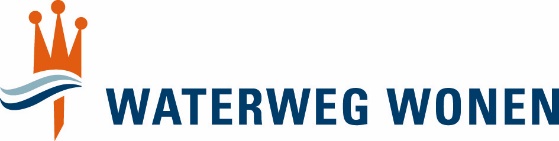 - OPLEVEREN WONING NA OVERLIJDEN -  Naam huurder:		     
  Geboortedatum:		     
  Straat en huisnummer:	       Postcode en woonplaats:	     
  Datum overlijden huurder:	     
  U bent  Naam:	     
  Straat en huisnummer:	     
  Postcode en woonplaats:	     
  Telefoonnummer:	     
  E-mailadres:	       
  U zegt de huur op van bovenstaande woning en/of parkeervoorzieningmet ingang van (datum): 	     	
Dit betekent dat u tot en met deze datum huur betaalt.  Houd rekening met een opzegtermijn van ten minste 31 dagen. 
Mogen wij bovengenoemd adres gebruiken als correspondentieadres?   Ja       Nee*
 *Vul de gegevens in op achterkant van dit formulier

Hoe wilt u een bevestiging van de huuropzegging ontvangen?                 Post    E-mail
Werd er naast de woning ook een garage en/of scootmobielplaats gehuurd? Garage   Scootmobielplaats   Niet van toepassing 
Uw relatie tot de overledene 
Bent u (een) erfgenaam? 			 Ja  Nee

Zijn er meer erfgenamen? 	
 Ja. De namen zijn:         
 Nee
 Deze woning bieden wij aan via Woonnet Rijnmond
 Zodra wij een geschikte kandidaat hebben, wil deze natuurlijk graag uw woning bezichtigen. Geeft  
 u toestemming voor het delen van uw contactgegevens? Dan neemt deze kandidaat contact met u 
 op voor het maken van een afspraak. Dit gebeurt in de periode tussen de voor- en eindinspectie.   
 Heeft u spullen ter overname?      	                    
  Ja. U geeft automatisch toestemming voor het delen van uw contactgegevens
  Nee. Geeft u toestemming voor het delen van uw contactgegevens?   Ja  Nee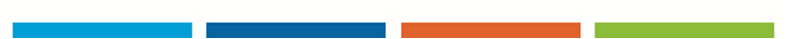 Vrijwaringsverklaring:
U verklaart hierbij dat u als erfgenaam of namens de andere erfgenamen optreedt. U bent verantwoordelijk voor het voldoen van de huur tot de einddatum van de huur. Ook bent u verantwoordelijk voor het leeg en bezemschoon opleveren van de woning. U en/of eventuele andere erfgenamen kunnen Waterweg Wonen niet aansprakelijk stellen voor het onjuist of onvolledig verdelen van de boedel.Uw handtekeningHandtekening:	     Plaats en datum:	     Wij nemen binnen 2 werkdagen telefonisch contact met u. Graag plannen wij 2 inspectieafspraken in: 1 voor de vooropname en 1 voor de eindopname van de woning. U ontvangt tijdens dit telefoongesprek meer informatie over het beëindigen van de huur. Na het gesprek ontvangt u een bevestiging per post of per e-mail. Bent u telefonisch niet in de gelegenheid? Belt u ons dan terug op het telefoonnummer (010) 248 88 88. De datum van de oplevering van de woning kan alleen op een werkdag vallen. Deze datum moet  binnen 3 maanden na het overlijden van de huurder vallen.De opleverdatum die u heeft aangegeven is onherroepelijk; noodgevallen daargelaten. Dat wil zeggen dat er alleen in uitzonderlijke omstandigheden van de opleverdatum afgeweken kan worden.
Graag ontvangen wij een overlijdensakte of rouwkaart. Deze kunt u meesturen met deze huuropzegging.Geef altijd een adres of correspondentieadres aan ons door. Zo zorgt u ervoor       
dat wij u kunnen bereiken. Heeft u aangegeven een ander correspondentieadres door te willen geven? Vul dan onderstaande gegevens in:              Straat en huisnummer:	                   Postcode en woonplaats:	                   Telefoonnummer:	                   Telefoonnummer:	     
              Eventueel IBAN (nieuw):	     